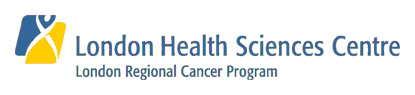 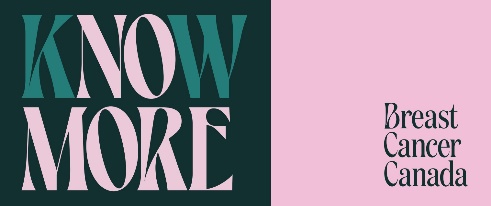 2023-2024 Translational Breast Cancer Research Traineeship ProgramAPPLICATION DEADLINE: Monday, June 26, 2023(A) DescriptionThis program is made possible by a major donation from Breast Cancer Canada (BCC) to the Translational Breast Cancer Research Unit (TBCRU) within the London Regional Cancer Program, as well as donations from other groups interested in supporting translational breast cancer research. The BCC has strategically moving towards a national “Centres of Excellence” model for the research units that they support across Canada. The TBCRU’s area of research excellence has been identified as advanced cancer/metastasis. Additionally, BCC has a particular interest in precision oncology approaches to breast cancer research and treatment.In support of this, the purpose of the 2023-2024 Translational Breast Cancer Research Traineeship Program is to provide studentship/fellowship funding for graduate students, postdoctoral fellows, and clinical fellows engaged in translational research projects focused on the understanding, prevention, tracking and/or treatment of breast cancer in the context of advanced disease, metastasis and/or precision oncology. (B) Value and Duration of AwardsAwards will be made for one (1) calendar year, with a start date of September 1, 2023. Partial funding requests (e.g., for 1 or 2 terms) will also be considered with justification related to program start or completion date.It is expected that award recipients will make every effort to apply for and obtain other national or international funding during their programs, thus freeing up funds for other trainees. Trainees are permitted to hold other scholarships/fellowships up to a value of $10,000 concurrently with a TBCRU award. All tuition costs and/or additional minimum stipend requirements related to a trainee’s education program are the joint responsibility of the trainee/supervisor/department. Trainees who do not require any funding but would still like to participate in the TBCRU program are invited to send a brief email to TBCRU Director Dr. Alison Allan (alison.allan@lhsc.on.ca) describing their research, its translational applicability to breast cancer, and their interest in participating in the program. (C) Timeline and DeadlinesApplications Open: June 01, 2023Application Submission Deadline: June 26, 2023 (5 pm EDT)Anticipated Notice of Decision: July 28, 2023(D) Eligibility CriteriaProject EligibilityResearch projects must have a focus on the understanding, prevention, tracking and/or treatment of breast cancer in the context of advanced disease, metastasis and/or precision oncology; andProjects must involve both basic science and clinical investigators (i.e. as co-supervisors, advisory/mentorship committee members, research collaborators etc.)Graduate Student EligibilityMSc and PhD graduate student applicants must be enrolled as a new or continuing full-time student in a graduate program at Western University as of September 1, 2023.Funding will only be awarded to graduate students who are within their normal residency funding period (2 years for MSc; 4 years for PhD; 5 years for direct-entry or transfer PhD students). Applicants must be carrying out research under the supervision of a Western faculty member who is actively engaged in breast cancer research and/or clinical care.Postdoctoral Fellow EligibilityApplicants must have completed all requirements of their PhD before the start date of the award but no earlier than August 31, 2019.Applicants who received their PhD before August 31, 2019 but who have experienced career interruptions are also eligible to apply. Such applicants must provide additional details outlining the nature and dates of these circumstances.Applicants must be carrying out research under the supervision of a Western faculty member who is actively engaged in breast cancer research and/or clinical care. Clinical Fellow EligibilityApplicants must have a medical degree; have completed residency training in a specialty/subspecialty related to oncology; and be licensed with, or be eligible for an educational license from the College of Physicians and Surgeons of Ontario (CPSO).Applicants must be carrying out research under the supervision of a Western faculty member who is actively engaged in breast cancer research and/or clinical care. It is expected that approximately 50% of a Clinical Fellow’s time will be spent on research during the award period.(E) Award Evaluation CriteriaApplications will be evaluated according to the following criteria: Academic accomplishments and research experience/potential of the trainee (50%)Scientific quality of the project (15%)Translational relevance of the research and applicability to metastatic breast cancer and/or precision oncology (15%)Quality and appropriateness of the mentor and training environment (20%)(F) Expectations and ReportingAnnual lay and scientific reports are to be submitted to the TBCRU Committee, which will be the basis of reports to the Breast Cancer Canada and other donors.  Trainees and mentors are expected to participate in donor stewardship activities, (i.e. research blogs, lab tours, fundraising events, community speaking engagements and/or social media in support of Breast Cancer Canada and/or other donors as part of their fundraising efforts for breast cancer research. Support from the program must be acknowledged in publications and presentations arising from the trainee’s research, as follows: “Supported by a Studentship/Fellowship funded by Breast Cancer Canada”.(G) How to ApplySubmit applications electronically as a single pdf file (including scanned signature page) to Dr. Alison Allan (alison.allan@lhsc.on.ca), TBCRU Director, by Monday June 26, 2023 at 5 pm EDT. You will receive an email to confirm receipt of your electronic application.  Please assemble the following items, in the order specified, into a single PDF; do not include any additional pages. NOTE: All pages must be formatted as follows: single spaced, Arial or Calibri 11 pt font, 1” margins.A completed Application Form.A Scientific Summary of the research project, using the structured format provided in the application form. Maximum 1 page.A Lay Summary which can be used to explain the aims of the research project and its relevance to breast cancer patients to the BCC and other donors. Maximum 150 words.A Translational Relevance Statement describing how the research project is translational; how it applies to metastatic breast cancer; and how both basic science and clinical investigators will be involved in the project and/or mentorship of the trainee. Maximum 300 words.An Abbreviated CV of the Trainee and Additional Information, maximum 5 pages for the CV. Additional information should include undergraduate and graduate transcripts (unofficial or PDF made from photocopy). Note: transcripts are not required for post-doctoral or clinical fellows, although they may be provided.An Abbreviated CV of the Mentor, with evidence of sufficient operating funds to support the trainee's project and a list of relevant publications from the last 5 years. Maximum 5 pages.Trainees who currently hold a TBCRU award and are seeking renewal of this award must provide a Progress Report describing progress during the tenure of the current award, any presentations or publications resulting from the project and award, any external funding received, and your participation in BCC donor stewardship activities (i.e. blogs, lab tours, fundraising events, community speaking engagements, social media etc.)  Questions?Please contact Dr. Alison Allan: alison.allan@lhsc.on.ca or 519-685-8600 x55134Translational Breast Cancer Research Traineeship Program Application Form 2023-24Applicant’s Name:       ________________________________________________________________Applicant’s Email:       ________________________________________________________________Applying for:    □ MSc Studentship                   □ PhD Studentship                                   □ Postdoctoral Fellowship      □ Clinical Fellowship (% of time spent on research ____)Western Department: ________________________________________________Mentor’s Name and Affiliation: _________________________________________________________PROJECT TITLE:	____________________________________________________________________________________________________________________________________________________Have you secured external stipend or matching funds for the upcoming academic year?   □ Yes	 □ No If you answer "Yes", please complete the following section. Note that confirmation of matching fund requirements must be provided by the mentor prior to the start of the award.Other Awarded FundingPlease list all other sources of competitive stipend award funding and the amount per year from each source.Terms				Source				             $ Amount
Sept. 2023 - Aug. 2024		______________________		_________________				______________________		_________________□  Not Applicable/No Other Awards Currently Held     BY SIGNING THE APPLICATION, I AGREE TO THE TERMS AND CONDITIONS AS OUTLINED___________________________________		___________________________________	Signature of Applicant						Date___________________________________		___________________________________	Signature of Mentor						DateSCIENTIFIC SUMMARY OF PROPOSAL (one page single spaced, Arial or Calibri 11 pt font, 1” margins)LAY SUMMARY of the proposal (maximum of 150 words)This should be written in lay language, to explain to the fund donors the aims of the research project and its relevance to breast cancer patients.TRANSLATIONAL RELEVANCE STATEMENT (maximum 300 words)This should describe (1) how the research project is translational; (2) how it applies to metastatic breast cancer and/or precision oncology; and (3) how both basic science and clinical investigators will be involved in the project and/or mentorship of the trainee. On the following pages, please provide/attach the following documents: 1.  Abbreviated CV of the Trainee (5 pages maximum) & Additional InformationFor MSc and PhD Studentship applicants this should including undergraduate and graduate transcripts (unofficial or PDF made from photocopy). For Postdoctoral Fellowship applicants this should include the date that you obtained your PhD.For Clinical Fellowship applicants this should include a copy of your medical degree and certification of your residency specialty/sub-specialty (must be oncology-related). Abbreviated CV of the Mentor (5 pages maximum), with evidence of sufficient operating funds to support the trainee's project and a list of relevant publications from the last 5 years. If you currently hold a TBCRU award: A one-page Progress Report describing progress during the tenure of the current award, any presentations or publications resulting from the project and award, any external funding received, and your participation in BCC donor stewardship activities (i.e. blogs lab tours, fundraising events, community speaking engagements, social media etc.)  CategoryAnnual Value of AwardMatching Funds Requirement (from Supervisor or other source)MSc Graduate Studentship$10,000As per trainee’s graduate program funding guidelinesPhD Graduate Studentship$14,000As per trainee’s graduate program funding guidelinesPostdoctoral Fellowship$18,000At least $27,000 Clinical Fellowship$25,000At least $35,000 BACKGROUND:  HYPOTHESIS/OBJECTIVE:SPECIFIC AIMS:STUDY DESIGN:POTENTIAL SIGNIFICANCE OF THE RESEARCH: